                                                                                                                           ANNEX AAPPLICATION  FORMTime in: 		Traveling Alone	1 year validityTime out: 		With Companion	2 years validityMinor/s Profile:Minor/s’ Address: 	If issued with Certificate of Finality of Adoption or under Legal Guardianship, please indicate Special Proceeding No: 	If under Foster Care Placement, please Indicate the Foster Care License and validity period:Parents:Father: 	Age: 	Occupation: 		ID no: 	 Address: 			Contact No.: 	 Mother: 		Age: 	Occupation: 		ID no: ________ Address:			______________Contact No.:	 _____________TRAVELING COMPANION (not applicable to Minors Traveling Alone):Name of Traveling Companion: 			 Address: 		Relationship to Minor: 	 Contact No.: 	Name of Sponsor: 	Age: 	Relationship to minor: 	 Address: 		Occupation: 	 PAGE 1 of 1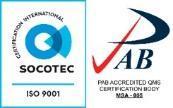 DSWD Field Office IX , General Vicente Alvarez Street, Zamboanga City, Philippines 7000
           Website: http://www.dswd.gov.ph Tel Nos.: (062)991-6030   Telefax: (062)991-6030DESTINATION    Destination:_______________________________________________________________                                Length of Travel (Inclusive Dates): _____________________________________________Reason for Travel Abroad (Reason/s for bringing the minor):Reasons why parents or legal guardian cannot accompany minor:Place where the minor intends to stay during his/her travel and with whom (please indicate names, complete address and phone numbers):I hereby certify that the information given above are true and correct. I further understand that any misrepresentation that I may have will subject me to criminal and civil action provided under existing laws.Date	Signature Over Printed NameRelationship to Minor & Contact No.Note to Applicant:This Form with multiple entries should only be used for siblings with the same set of parents. Please fill up a separate application form for minors with a different set of parents.This portion is to be filled up by the Social WorkerRemarks to Applicable Documents( ) Travel Clearance for Minors Traveling Abroad ( ) Certificate of ExemptionDate Reviewed: 		Reviewed by: 	Designation: 	PAGE 2 of 2DSWD | FIELD OFFICE- IX, MTANameAgeSexBirth StatusDate of BirthPlace of BirthStatus of Application